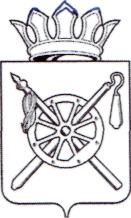 Российская ФедерацияРостовская областьМуниципальное образование «Октябрьский район»Администрация Октябрьского районаПОСТАНОВЛЕНИЕ31.08.2020№1261р.п.  Каменоломни	Во исполнение Указа Президента Российской Федерации от 15.01.2020 № ПР-113, предусматривающего поэтапный переход с 01.09.2020 до 01.09.2023 на организацию бесплатного здорового горячего питания для обучающихся осваивающих образовательные программы начального общего образования, а также предоставления государственной поддержки за счет средств федерального бюджета на эти цели, в  целях  организации  питания  и  социальной  защиты  учащихся муниципальных  бюджетных  общеобразовательных  учреждений,  целевого  и эффективного  использования  средств,   выделяемых  за  счет  средств  бюджета Октябрьского района, руководствуясь пунктом 11 части 1 статьи 15 Федерального закона  от  06.10.2003  №  131-ФЗ  «Об  общих  принципах  организации  местного самоуправления  в  Российской  Федерации»,  пунктом  15  части  3  статьи  28,пунктом  2  части  2  статьи  34,  статьей  37,  статьей  41,  частью  7  статьи  79Федерального  закона  от  29.12.2012  №  273-ФЗ  «Об  образовании  в  Российской Федерации»,  Областным  законом  от  14.11.2013  №  26-ЗС  «Об  образовании  в Ростовской  области»,  пунктом  2  постановления  Правительства  Ростовской области  от  30.05.2018  №  365  «Об  утверждении  Порядка  обеспечения  питанием обучающихся  за  счет  средств  областного  бюджета»,  распоряжением Правительства  Ростовской  области  от  20.08.2020  № 655  «О  выделении  средств»,  руководствуясьчастью 9 статьи 56 Устава муниципального образования «Октябрьский район»,ПОСТАНОВЛЯЮ:1.Утвердить:1.1.Порядок  организации  бесплатного  питания  обучающихсямуниципальных  бюджетных  общеобразовательных  учреждений  Октябрьского района согласно приложению № 1к настоящему постановлению.	1.2.Положение о порядке обеспечения дополнительным питанием обучающихся муниципальных  бюджетных  общеобразовательных  учреждений  Октябрьского района1-4 классов, включая детей с  ограниченными  возможностями  здоровья  или  инвалидов, обучающихся на дому муниципальных бюджетных общеобразовательных учреждений, в части бесплатного предоставления молока за счет средств бюджета Октябрьского района согласно приложению № 2к настоящему постановлению.	2. Обеспечить с 01.09.2020 года выделение денежных средств на: 	2.1.Организацию  бесплатного  одноразового    горячего  питания    на  одного обучающегосямуниципального бюджетного  общеобразовательного  учреждения  Октябрьского района,  получающего  начальное  общее  образование, включая обучающихся из малоимущих семей (1-4 классы), в  размере  54  рубля  99копеек в день.	2.1.2.Обучающиеся муниципальных  бюджетных  общеобразовательных  учреждений  Октябрьского района (1-4 классы), в зависимости  от режима (смены) обучения, обеспечиваются горячим питанием в виде завтрака (1 смена)  или обеда (2 смена).	2.2.Организацию    бесплатного  двухразового  горячего  питания  на  одного обучающегосямуниципального бюджетного  общеобразовательного  учреждения  Октябрьского районас  ограниченными  возможностями  здоровья  или  инвалида, получающего начальное общее образование  (1-4 классы) в размере 72 рубля 64 копейки в день.	2.2.1.Обучающиеся муниципальных  бюджетных  общеобразовательных  учреждений  Октябрьского районас  ограниченными  возможностями  здоровья  или  инвалиды, получающие начальное общее образование  (1-4 классы), обеспечиваются двухразовым питанием вне зависимости  от режима (смены) обучения.	2.3.Организацию  бесплатного  одноразового    горячего питания    на одного обучающегося, получающего основное общее и среднее общее образование (5-11 классы) из числа   малоимущих  семей,  в размере 17 рублей 65 копеек в день.	2.3.1.Обучающиеся муниципальных  бюджетных  общеобразовательных  учреждений  Октябрьского районаполучающие основное общее и среднее общее образование (5-11 классы) из числа   малоимущих  семей, обеспечиваются одноразовым питанием вне зависимости  от режима (смены) обучения. 	2.4.Организацию    бесплатного двухразового    горячего питания    на одного обучающегосямуниципального бюджетного  общеобразовательногоучреждения  Октябрьского района,  получающего основное общее и среднее общее образование (5-11 классы) из числа лиц  с  ограниченными  возможностями  здоровья  или  инвалидов,  в  размере  35 рублей 30копеек в день.	2.4.1.Обучающиеся муниципальных  бюджетных  общеобразовательных  учреждений  Октябрьского районас  ограниченными  возможностями  здоровья  или  инвалиды, получающие основное общее и среднее общее образование
(5-11 классы), обеспечиваются двухразовым питанием вне зависимости  от режима (смены) обучения. 	2.5.Организацию бесплатного  дополнительного питания (молоко)на  одного обучающегося, муниципальных  бюджетных  общеобразовательных  учреждений  Октябрьского района, получающего  начальное  общее  образование (1-4 классы),включая детейс  ограниченными  возможностями  здоровья  или  инвалидов, обучающихся на дому, в размере 6 рублей 38 копеек в день.	3.В  целях  организации  питания  и  социальной  защиты  обучающихся муниципальных  бюджетных  общеобразовательных  учреждений  Октябрьского района,руководителям  общеобразовательных  учреждений организовать выдачу продуктовых наборов обучающимся,  получающим   начальное, основное и среднее общее  образование (1-11 классы)  на  дому  из  числа  лиц  с  ограниченными возможностями  здоровья  или  инвалидов,  в  дни  учебных  занятий,  за  счет бюджетных  ассигнований Октябрьского района,  предусмотренных  на  организацию  питания,  из расчета 35 рублей 30копеек в день.	4.Отделу образования Администрации Октябрьского района(Тараско А.А.):	4.1.Довести до сведения руководителей муниципальных бюджетных общеобразовательных учреждений Октябрьского района настоящее постановление.	4.2.Осуществлять ежедневный  мониторинг  состояния  организации  питания  обучающихся  в  муниципальных  бюджетных  общеобразовательных  учреждениях  Октябрьского района согласно приложению № 3 к настоящему постановлению.	4.3.Осуществлять ежеквартальный мониторинг  охвата горячимпитаниемобучающихся  в  муниципальных  бюджетных  общеобразовательных  учреждениях  Октябрьского района согласно приложению № 4 к настоящему постановлению.	4.4.Обеспечить контроль за организацией питания обучающихсяв муниципальных  бюджетных  общеобразовательных  учреждениях  Октябрьского района.	4.5.Осуществлять контроль целевого использования средств, выделяемых на питание обучающихся муниципальных  бюджетных  общеобразовательных  учреждений  Октябрьского района.	5.Финансово-экономическому управлению Администрации Октябрьского района обеспечить, в пределах выделенных бюджетных средств, финансирование расходов на:	5.1.Питание обучающихся в муниципальных бюджетных общеобразовательных организациях Октябрьского района, нуждающихся 
в социальной поддержке в части предоставления бесплатного питания:	-обучающимся 1-4 классов;	-обучающимся из малоимущих семей;	-обучающимся с  ограниченными  возможностями  здоровья  или  инвалидам.	5.2.Дополнительное питание (молоко) обучающихсямуниципальных  бюджетных  общеобразовательных  учреждений  Октябрьского района,получающих  начальное  общее  образование, включаядетейс  ограниченными  возможностями  здоровья  или  инвалидов, обучающихся на дому (1-4 классы).	6.Разрешить юридическим лицам и предпринимателям без образования юридического лица организацию горячего питания обучающихсямуниципальных  бюджетных  общеобразовательных  учреждений  Октябрьского района, осуществлять торговлю буфетной продукцией, согласно рекомендациям  по  организации  питания  обучающихся  общеобразовательныхорганизаций (МР 2.4.0179-20 от 18.05.2020 года) и отвечающей санитарно – гигиеническим требованиям, на основании договоров аренды имущества, заключенных с руководителями общеобразовательных организаций, по согласованию с комитетом по управлению муниципальным имуществом Администрации Октябрьского района.	7.Руководителям  муниципальных  бюджетных  общеобразовательных учреждений Октябрьского района:	7.1.Создать условия для организации бесплатного горячего питания обучающихсямуниципальных  бюджетных  общеобразовательных  учреждений  Октябрьского районас   01.09. 2020  года в соответствиисрекомендациям  по  организации  питания  обучающихся  общеобразовательныхорганизаций
(МР 2.4.0179-20 от 18.05.2020 года) и утвержденным Порядком.	7.2.Обеспечить  бесплатным  горячим питаниемобучающихся муниципальных  бюджетных  общеобразовательных  учреждений  Октябрьского района в соответствии с  ежедневным табелем посещаемости согласно приложению № 4 к настоящему постановлению.	8.Признать утратившимсилу:	8.1.Постановление Администрации Октябрьского района от 30.12.2019 № 1599«Об обеспечении питанием и дополнительным питанием (молоком) обучающихся муниципальных бюджетных общеобразовательных организаций Октябрьского района».	8.2.Постановление Администрации Октябрьского района от 10.03.2020№263 «О внесении изменений в постановление Администрации Октябрьского района от 30.12.2019 № 1599 «Об обеспечении питанием и дополнительным питанием (молоком) обучающихся муниципальных бюджетных общеобразовательных организаций Октябрьского района».	9.Настоящее  постановление  вступает  в  силу  со  дня  его подписания иподлежит размещению  на  официальных  сайтах Администрации  Октябрьского района  и  отдела  образования  Администрации Октябрьского  района.	10.Контроль за исполнением настоящего постановления возложить 
на заместителя главы Администрации Октябрьского района Ушакова А.И.ГлаваАдминистрацииОктябрьского района                                                   Л.В. ОвчиеваПостановление вноситотдел образованияАдминистрации Октябрьского районаПриложение №1к постановлению АдминистрацииОктябрьского района от______№ ____Порядок  организации  бесплатного  питания  обучающихся муниципальных  бюджетных  общеобразовательных  учреждений  Октябрьского района1.Основные положения.	1.1.Порядок  организации  бесплатного  питания  обучающихсямуниципальных  бюджетных  общеобразовательных  учреждений  Октябрьского района (далее обучающихся) разработан  в соответствии  со  статьей  37  Федерального  закона  от  29.12.2012  №  273-ФЗ «Об образовании в Российской Федерации»,пунктом  2  постановления  Правительства  Ростовской области  от  30.05.2018  №  365  «Об  утверждении  Порядка  обеспечения  питанием обучающихся  за  счет  средств  областного  бюджета»,  распоряжением Правительства  Ростовской  области  от  20.08.2020  № 655  «О  выделении  средств».	1.2.Под организацией горячего питания обучающимся понимается предоставлениеобучающимся горячего сбалансированного питания, обеспечивающего организмнеобходимым количеством основных питательных веществ, предусматривающегоналичием в рационе горячего первого и второго блюда, или второго блюда в зависимостиот приема пищи, доведенных до кулинарной готовности (п. 2.1 статьи 37 № 273-ФЗ).	1.3.Организация горячего питания обучающихся осуществляется на основаниилокальных актов муниципального  бюджетного  общеобразовательного  учреждения Октябрьского района (далее общеобразовательного учреждения), в том числе:	-положения об организации горячего питания в общеобразовательном учреждении, которое принимается уполномоченным Уставом общеобразовательного учреждения органом, созданным в целях учета мнения обучающихся, родителей (законныхпредставителей) несовершеннолетних при принятии локальных нормативных актов,затрагивающих их права и законные интересы.	-приказов общеобразовательногоучреждения, утверждающих график горячего питания обучающихся в соответствии с режимом работы общеобразовательногоучреждения; режимработы пищеблока с учетом режима работы общеобразовательногоучреждения ипродолжительности учебной недели; примерное 10-дневное меню; ответственного заорганизацию горячего питания обучающихся с определением его функциональныхобязанностей; списки обучающихся, получающих горячее питание за счет средств бюджета;состав бракеражной комиссии (с указанием ответственности и функциональныхобязанностей каждого члена комиссии); состав административно-общественнойкомиссии за организацией горячего питания обучающихся (в состав входят представительадминистрации, осуществляющий контроль за организацией горячего питания,медицинский работник, представители органов общественного самоуправленияобщеобразовательного учреждения) и её компетенция; результаты проведенных контрольных мероприятий и иное.	1.4.Перечень локальных актов общеобразовательногоучреждения и актуальныенормативные правовые документы федерального, регионального и муниципального уровней, регулирующие вопросы организации горячего питания, размещаются наофициальном сайте общеобразовательного учреждения.	1.5.Вопросы организации горячего питания (анализ ситуации, итоги, проблемы,результаты анкетирования, предложения по улучшению питания, формированиюкультуры питания и др.) не реже 1 раза в квартал обсуждаются на совещаниях,родительских собраниях в классах, не реже 1 раза в год выносятся на обсуждение в рамкахобщешкольного собрания, публичного отчета.	1.6.Руководителимуниципальных  бюджетных  общеобразовательных  учреждений  обеспечивают создание условий для организациигорячего питания обучающихся в соответствии с законодательством Российской Федерации и настоящим постановлением.1.7.Финансирование бесплатного горячего питания и дополнительного питания (молоко) обучающихся муниципальных бюджетных общеобразовательных учреждений Октябрьского района осуществляетсяв пределах лимитов бюджетных средств, выделенных в текущем году на эти цели.	1.8.Юридические лица или индивидуальные предприниматели, оказывающие услуги питания вмуниципальных бюджетных общеобразовательных учреждений Октябрьского района, несут ответственность за качество и безопасность питания.2. Случаи и порядокпредоставления бесплатногопитания.	2.1.Питание обучающихсямуниципальных бюджетных общеобразовательных учреждений Октябрьского района осуществляется на основании примерного меню, составленного на период не менее двух  учебных недель, с учетом требуемых для детей поступления калорийности, белков, жиров, углеводов, витаминов и микроэлементов, необходимых для их нормального роста и развития(согласно СанПиН 2.4.5.2409-08) и согласованное с территориальным отделомУправления Федеральной службы по надзору в сфере защиты прав потребителей и благополучия человека. 	2.1.1.Фактическое меню ежедневно утверждается руководителем общеобразовательногоучреждения и должно содержать информацию о количественномвыходе блюд (для сложных блюд с разбивкой по составным частям   блюда),энергетической и пищевой ценности, стоимости блюд.	2.1.2.Фактическое меню ежедневно размещается на информационном стенде в столовой общеобразовательного учреждения.	1.2.3.Отпуск горячего питания организуется по классам в соответствии с графиком,утвержденным руководителем общеобразовательной организации.	2.1.Право  на  получение  бесплатного   горячего питания  имеют  обучающиесямуниципальных бюджетных общеобразовательных учреждений Октябрьского района (далее обучающиеся)  в следующих случаях:	2.1.1Бесплатное  одноразовое горячее  питание  предоставляетсяобучающимся,  получающим начальное общее образование, включая обучающихся из малоимущих семей (1-4 классы).	2.1.2.Бесплатное  одноразовое горячее питаниепредоставляется обучающимся из малоимущих семей (5-11 классы);	2.1.3.Бесплатное двухразовоегорячее питание предоставляетсяобучающимся из  числа  лиц  с  ограниченными возможностями здоровья или инвалидам,  получающим  начальное  общее образование (1-4 классы);	2.1.4.Бесплатное  двухразовое    горячее питание предоставляетсяобучающимся,  получающимосновное  общее  и  среднее  общее  образование (5-11 классы)  из  числа  лиц  с  ограниченными возможностями здоровья или инвалидам.	2.1.5.Продуктовый набор предоставляется обучающимся,  получающим   начальное, основное и среднее общее  образование (1-11 классы)  на  дому  из  числа  лиц  с  ограниченными возможностями  здоровья  или  инвалидов,  в  дни  учебных  занятий.	2.1.6.Бесплатноедополнительное питание (молоко)предоставляетсяобучающимся,  получающим  начальное  общее  образование,включая детейс  ограниченными  возможностями  здоровья  или  инвалидов, обучающихся на дому  (1-4 классы).	2.3.Основаниемдля  получения  бесплатного:	2.3.1.Двухразового  питания обучающихся с ограниченными возможностями здоровья  и инвалидов  являются:документ, удостоверяющий личность  родителя (законного представителя), заявление  родителей  (законных  представителей)на  имя руководителя МБОУ,  заключение  психолого-медико-педагогической комиссии и (или) справка МСЭ.	2.3.2.Одноразового горячего питания обучающихся из малоимущих  семей являются: документ, удостоверяющий личность  родителя (законного представителя),заявление  родителей  (законных  представителей)на  имя руководителя МБОУ,  справка  о  том,  что  семья  состоит  в  базе  данных  УСЗН Администрации Октябрьского района и получает пособие как малоимущая.2.4.В случае, если обучающийся находится под опекой, попечительством, заявитель дополнительно предоставляет распорядительный документ
о назначении гражданина опекуном или попечителем несовершеннолетнего.2.5.Родители (законные представители), имеющие регистрацию места проживания в другом муниципальном образовании, вправе представить в образовательную организацию справку о назначении государственного ежемесячного пособия на ребенка, выданную территориальным органом социальной защиты населения.	2.6.Бесплатное питание предоставляется обучающемуся на основании решения Совета общеобразовательнойорганизации, оформленного протоколом и приказом муниципального общеобразовательного учреждения. 3. Финансовое   обеспечение предоставления
 бесплатного питания обучающимся.	3.1.Финансирование  организации  бесплатного  питания  учащихся осуществляется:	3.1.1.Для обучающихся,  получающего  начальное  общее  образование, включая обучающихся из малоимущих семей(1-4 классы), за счет средств федерального и областного бюджетов (в размере 54 рубля 99 копеек).	3.1.2.Для обучающихся с  ограниченными  возможностями  здоровья  или  инвалидов, получающего начальное общее образование  (1-4 классы) за счет средств федерального, областного (в размере 54 рубля 99 копеекна  одного обучающегося в день)  и  бюджета Октябрьского района (в размере 17 рублей 65 копеекна  одного обучающегося в день).	3.1.3.Для обучающихся, получающих основное общее и среднее общее образование (5-11 классы) из числа   малоимущих  семей, за счет средствбюджета Октябрьского района (в размере 17 рублей 65 копеек на  одного обучающегося в день).	3.1.4.Для обучающихся,  получающих основное общее и среднее общее образование (5-11 классы) из числа лиц  с  ограниченными  возможностями  здоровья  или  инвалидов, за счетбюджета Октябрьского района (в  размере  35 рублей 30 копеек на  одного обучающегося в день).	3.1.5.Для обучающихся,  получающих  начальное  общее  образование
(1-4 классы) организацию бесплатного  дополнительного питания (молоко)за счет средствбюджета Октябрьского района (в размере 6 рублей 38 копеек на  одного обучающегося в день).	3.1.6.Для обучающихся,  получающих  начальное, основное и среднее общее  образование (1-11 классы)  на  дому,   из  числа  лиц  с  ограниченными возможностями  здоровья  или  инвалидов,  в  дни  учебных  занятий,  за  счет бюджетных  ассигнований Октябрьского районапредусмотрена выдача продуктового набора(в размере 35 рублей 30 копеек на  одного обучающегося в день).	Выдача продуктовых наборов осуществляется ежемесячно  в период с 1 по 5 число месяца, следующего за отчетным.	Получение  продуктовых  наборов  не  может  быть  заменено  денежной компенсацией.4. Механизм предоставления бесплатного питания.	4.1.Муниципальное бюджетное общеобразовательноеучреждение Октябрьского района:4.1.1.Создает комиссию по контролю за организацией питания обучающихся, назначая из числа ее членов ответственное должностное лицо за организацию бесплатного питания обучающихся;4.1.2.Принимает в течение текущего учебного года заявления от родителей (законных представителей) обучающихся о предоставлении бесплатного питания;4.1.3.Издает приказ об утверждении списков обучающихся, которым предоставляется горячее питание.	4.2.Основаниями для отказа в предоставлении бесплатного питанияобучающемуся являются:4.2.1.Несоответствие категории обучающегося случаям, указаннымв пункте 2.1раздела 2настоящих случаев и порядка:4.2.2.Непредставление документа, подтверждающего наличие семьив базе получателей социальных выплат, для подтверждения статуса детей
из малоимущих семей (для обучающихся, указанных в пункте2.1 раздела 2 настоящих случаев и порядка).	4.3.Бесплатное питание предоставляется обучающимся в дни фактического посещения образовательногоучреждения.4.4.В случае неявки обучающегося в образовательную организацию в связи с болезнью или по иным причинам бесплатное питание не предоставляется.
4.5.Руководители  муниципальных  бюджетных  общеобразовательных учрежденийОктябрьского района:	4.5.1.Назначают ответственного из членовадминистраций общеобразовательных организаций за организацию питания, вобязанности которого входят:	-составление списков обучающихся, претендующих на горячее питание в соответствии с Порядком и своевременное предоставлениеих в отдел образования администрации Октябрьского района;	-ведение ежедневного учета обучающихся, получающих горячее питание;	-проведение контроля за организацией питания обучающихся.	4.5.2. Создаютбракеражную комиссию неменее трех человек в составе: медицинский работник, работник пищеблока ипредставителя администрации общеобразовательного учреждения, в обязанности которой входят:	-ежедневное снятие пробы готовой пищи;	-ежедневная оценка качества блюд по органолептическим показателям;	-ежедневная регистрация результата бракеража в «Журнале бракеража готовой кулинарной продукции» в соответствии с установленной формой согласно Санитарно-эпидемиологическим правилам и нормативам, СанПиН, 2.4.5.2409-08,утвержденным постановлением Главного государственного санитарного врача РоссийскойФедерации от 23.07.2008 № 45 (далее по тексту - СанПиН 2.4.5.2409-08).4.5.3.Рассматривают  первичные документы, подтверждающие право учащегося на получение бесплатного питания.4.5.4.Создают условия для  организации бесплатного горячего питания, дополнительного питания (молоко), 	4.5.3.Подают заявкуорганизатору питания  о фактическом количестве обучающихся, претендующих на получение горячего питания.           4.5.5.Осуществляют целевое  использование  средств,  направленных  на организацию питания обучающихся.	4.5.6. Принимают  действенные  меры  для  максимального  обеспечения горячим  питанием  обучающихся  5-11  классов    за  счет  средств,  предусмотренных  на  организацию  питания обучающихся   из    малоимущих  семей  и  учащихся  с  ограниченными возможностями здоровья и инвалидов, в  соответствии  с  требованиями,  утвержденными  постановлением Главного  государственного  санитарного  врача  Российской  Федерации  от 23.07.2008  №  45  СанПиН  2.4.5.2409–08  «Санитарно-эпидемиологические требования  к  организации  питания  обучающихся  в  общеобразовательных учреждениях,  учреждениях  начального  и  среднего  профессионального образования».	4.5.7.Предусматривают  условия  для  организации  школьных  буфетов  для обучающихся  с  ассортиментом  кондитерских  изделий,  горячих  напитков,  соков, фруктов.	4.5.8.Представляют  в  отдел образования Администрации Октябрьского района отчеты об организации питания обучающихся в общеобразовательном учреждении согласно приложению № 3 и № 4 к настоящему постановлению..	4.5.9.Осуществляют контроль  за   качеством  питания  обучающихся  в муниципальных бюджетных общеобразовательных учреждениях.4.6.Медицинские работники обязаны:-следить за организацией питания в общеобразовательных организациях, в том числе закачеством поступающих продуктов, правильностью закладки продуктов иприготовлением готовой пищи;-проводить бракераж и делать запись в журнале бракеража пищевых продуктов ипродовольственного сырья в соответствии с рекомендуемой формой согласно СанПиН2.4.5. 2409-08;-обеспечить контроль за качественным и количественным составом рациона питания,ассортиментом используемых пищевых продуктов и продовольственного сырья, ведет«Ведомость контроля за питанием» в соответствии с рекомендуемой формой согласноСанПиН 2.4.5.2409-09;	-осуществлять отбор суточных проб.5. Прекращение предоставления бесплатногопитания обучающимся.5.1.Предоставление бесплатного питания обучающимся прекращается
в случаях:	5.1.1.Отчисления обучающегося из образовательной организации.	5.1.2.Утраты ребенком статуса его отнесения к одной из категорий, указанных в пункте 2.1 раздела 2 настоящего порядка.	5.1.3.Отказа родителей (законных представителей) от получения бесплатного питания на основании заявления.	5.2.При установлении обстоятельств, влекущих прекращение права
обучающегося на обеспечение его бесплатным питанием, руководитель
образовательной организации в порядке, установленном локальным актом
образовательной организации, издает распорядительный акт о прекращении
бесплатного питания обучающегося в течение двух рабочих дней со дня
обнаружения таких обстоятельств. Обеспечение бесплатным питанием
прекращается со дня, следующего за днем издания распорядительного акта
о прекращении бесплатного питания обучающегося.Управляющий делами Администрации Октябрьского района                     Н.Н. Савченко                                                              Приложение № 2к постановлению Администрации Октябрьского районаот_____2020№____Положениео порядке обеспечения дополнительным питанием обучающихся 1-4 классов,включая детейс  ограниченными  возможностями  здоровья  или  инвалидов, обучающихся на дому (1-4 классы) муниципальных бюджетных общеобразовательных учреждений в части бесплатного предоставления молока за счет средств бюджета Октябрьского района	1.Положение о порядке обеспечения дополнительным питанием обучающихся 1-4 классов, включая детей с  ограниченными  возможностями  здоровья  или  инвалидов, обучающихся на дому (1-4 классы) муниципальных бюджетных общеобразовательных учреждений в части бесплатного предоставления молока за счет средств бюджета Октябрьского района (далее – Положение) устанавливает порядок обеспечения дополнительным питанием обучающихся 1-4 классов муниципальных бюджетных общеобразовательных учреждений Октябрьского района (далее обучающиеся), включая детейс  ограниченными  возможностями  здоровья  или  инвалидов, обучающихся на дому (1-4 классы), в части бесплатного предоставления молока (далее - дополнительное питание) за счет средств бюджета Октябрьского района.	2.Расходование средств на бесплатное обеспечение дополнительным питанием осуществляет отдел образования Администрации Октябрьскогорайона (далее - отдел образования) в установленном порядке для исполнения бюджета Октябрьского района на основании сводной бюджетной росписи в пределах лимитов бюджетных обязательств.	3.Отдел образования:	3.1.Обобщает сведения о количестве обучающихся 1-4 классов,включая детейс  ограниченными  возможностями  здоровья  или  инвалидов, обучающихся на дому, обеспеченных дополнительным питанием.	3.2.Проверяет ведение муниципальным бюджетным общеобразовательным учреждением документации, регламентирующей организацию дополнительного питания.	3.3.Осуществляет контроль за обеспечением обучающихся 1-4 классов,включая детейс  ограниченными  возможностями  здоровья  или  инвалидов, обучающихся на дому, дополнительным питанием.	3.4.Осуществляет расходование средств по оплате обеспечения дополнительного питания обучающихся 1-4 классов,включая детейс  ограниченными  возможностями  здоровья  или  инвалидов, обучающихся на дому, в виде порционной упаковки  каждому ребенку до трех раз в неделю, в пределах выделенных на эти цели средств с учетом фактической стоимости упаковки, указанной в контрактах (договорах).	3.5.Осуществляет контроль целевого использования средств 
на обеспечение дополнительным питанием обучающихся 1-4 классов, включая детейс  ограниченными  возможностями  здоровья  или  инвалидов, обучающихся на дому.	4.Руководители муниципальных бюджетных общеобразовательных учреждений:	4.1.Несут ответственность за обеспечение дополнительным питанием обучающихся1-4 классов,включая детейс  ограниченными  возможностями  здоровья  или  инвалидов, обучающихся на дому, в виде порционной упаковки  в день до трех раз в неделю, в пределах выделенных на эти цели средств, с учетом фактической стоимости упаковки, указанной в контрактах (договорах).	4.2.Определяют списки обучающихся, получающих дополнительное питание (списки утверждаются соответствующим приказом по муниципальному бюджетному общеобразовательному учреждению и корректируются на 1 сентября и 10 января).	4.3.Назначают материально ответственное лицо за обеспечение дополнительным питанием обучающихся 1-4 классов, определяют порядок хранения.	4.4.Определяют порядок обеспечения дополнительным питанием обучающихся 1-4 классов,включая детейс  ограниченными  возможностями  здоровья  или  инвалидов, обучающихся на дому,отсутствующих в день выдачи.	4.5.Определяют количество дней обеспечения дополнительным питанием обучающихся1-4 классов,включая детейс  ограниченными  возможностями  здоровья  или  инвалидов, обучающихся на дому, с учетом фактического количества обучающихся в общеобразовательном учреждении и обучающихся на дому 1-4 классов и количества упаковок.	4.6.Предоставляют дополнительное питание обучающихся 1-4 классов 
на основании заявлений родителей или законных представителей.	5.Замена дополнительного питания денежной компенсацией 
не допускается.	6.Контроль за целевым использованием средств на обеспечение дополнительным питанием обучающихся 1-4 классов,включая детейс  ограниченными  возможностями  здоровья  или  инвалидов, обучающихся на дому, осуществляет отдел образования.Управляющий делами Администрации Октябрьского районаН.Н. СавченкоПриложение № 3к постановлению Администрации Октябрьского района                                                                                                                                                               от  _____2020№____  Ежедневный мониторинг  состояния  организации  питания  обучающихся  в  муниципальных  бюджетных  общеобразовательных  учреждениях  Октябрьского районаУправляющий делами Администрации Октябрьского района                     Н.Н. Савченко                                                              Приложение № 4к постановлению Администрации Октябрьского района                                                                                                                                                               от  _____2020№____  Охват обучающихся МБОУ СОШ №______ горячим питанием за _____   квартал   _____ годаУправляющий делами Администрации Октябрьского района                     Н.Н. Савченко                                                              Об организации питания и дополнительного питания (молоко) обучающихся в муниципальных бюджетных общеобразовательных учрежде-ниях Октябрьского района в 2020 году № ОУВсего детей в ОУВсего детей в ОУКол-во питающихся детей  в 1-4 классахКол-во питающихся детей  в 1-4 классахКол-во питающихся детей  в 1-4 классахКол-во питающихся детей  в 1-4 классахКол-во питающихся детей  в 1-4 классахКол-во питающихся детей в 5-11 классахКол-во питающихся детей в 5-11 классахКол-во питающихся детей в 5-11 классахКол-во питающихся детей в 5-11 классахКоличество отсутствующих в школеКоличество отсутствующих в школеКоличество отсутствующих в школеКоличество отсутствующих в школе1-4 классы5-11 классыВСЕГОв 1 сменуво 2 сменуИнвали-дов и ОВЗИнвали-дов и ОВЗ на домуВСЕГОмалообеспеченныеИнвали-ды и ОВЗинвалиды и ОВЗ на домувсего 1-11 классыпо гриппу и ОРВИпо COVID-19другая причина (указать)№ строкиКоличествообучающихся в общеобразовательных организациях Охват горячим питаниемОхват горячим питаниемОхват горячим питаниемОхват горячим питаниемОхват другими видами питания Охват другими видами питания № строкиКоличествообучающихся в общеобразовательных организациях ВсегоКоличество/процентиз нихиз нихиз них№ строкиКоличествообучающихся в общеобразовательных организациях ВсегоКоличество/процентГорячими завтракамиобедамиГорячими завтракамии обедамиполдникбуфетная продукция 123456789Всего школьников01Учащиеся:1-4 классов всего:02В том числе инвалиды и дети с ОВЗ02.1В том числе малообеспеченные02.2Учащиеся:5-11 классов всего:03В том числе инвалиды и дети с ОВЗ03.1В том числе малообеспеченные03.2